Publicado en Barcelona el 31/01/2013 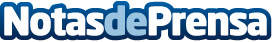 e-Bottle inicia una campaña de lanzamientos masivos de Botellas con Mensajes para San Valentine-Bottle, el primer y más original servicio de mensajería en botellas apoyado por tecnología satelital de la NASA inicia una campaña de lanzamientos masivos de Botellas con Mensajes para el dia 14 de Febrero 2013, DIA DE SAN VALENTIN.Datos de contacto:Oscar SarmientoCEO/ Project Manager650733137Nota de prensa publicada en: https://www.notasdeprensa.es/e-bottle-inicia-una-campana-de-lanzamientos-masivos-de-botellas-con-mensajes-para-san-valentin Categorias: Marketing http://www.notasdeprensa.es